Внеклассное мероприятие  по финансовой грамотности для 4 классаТема: «Деловая игра эрудитов»Цель: способствовать формированию находчивости, сообразительности. Финансовой  грамотности на основе ранее нового  материала. Задачи:закрепление и осмысление изученного материала;развивать познавательную активность и творческое начало личности,  критическое мышление;совершенствовать навыки групповой работы учащихся.Материалы и оборудование: экран, презентация, раздаточный материал.Ход  игры:1. Ведущий 1 Добрый день, дорогие друзья! Приветствуем вас на интеллектуальной игре «Деловая игра! Битва эрудитов»!                        2. Ведущий 2.- Ребята, как вы думаете. Что такое интеллект?В словаре Ожегова  даётся  следующее  определение  (Интеллект- ум, мыслительная  способность,  умственное начало у человека)- Какого  человека можно назвать «эрудит»? (Словарь Ожегова) 3. Ведущий. 3 - Как вы думаете, может ли человек развивать интеллект?- Что для этого нужно делать?- Какие вы знаете передачи, телепередачи, способствующие развитию интеллекта? («Умники и умницы» и др.)   1. Ведущий 1Здесь собрались великие умы,Они, наверное, все учат, изучают,Сидят за книжками, читают все подряд,И в «Битве эрудитов» выступают! 2. Ведущий 2Сегодня здесь начнутся состязанья.Потребуют они упорства и вниманья.Покажут знания все умные ребята,А остальным у них учиться надо.   3. Ведущий: 3Для проведения игры я приглашаю три  команды. Итак, команду учащихся  (играет музыка)- 4 «В» класса, - команду учащихся  4  «Г» класса, - команду учащихся  4 «Д» класса (Музыка, команды занимают  свои  места)I раунд.  МОЗГОВОЙ ШТУРМ1 Ведущий: Бой умнейших начинается! – Итак, начинаем. Разминка. Определим тему: Игры!!! Группа поддержки думает вместе со своими  игроками - одноклассниками.«Они – великий созидатель. Там, куда они текут, вырастают улицы, заводы, пустыни превращаются в оазисы, болота – в плодородные нивы… Они – жесточайшие тираны. Чем больше человек хочет иметь свободы, тем усерднее вынужден служить им…» Ирвинг Фишер (американский экономист)Как мы видим, человечество всегда неоднозначно относилось к такой экономической категории, как деньги. ТЕМА: ДЕНЬГИ   КУПЮРА  МОНЕТЫ (выставить на доску)- Сегодня мы встретились здесь, чтобы  проверить, а также расширить и обобщить полученные знания в мире финансовой грамотности. В конце игры, вы соотнесёте то, что вы уже знали и то, что было для вас новым и интересным. ИСТОРИЯ ДЕНЕГ (справочный материал рассказывают дети- исследователи)3. Ведущий 3ВСТУПИТЕЛЬНОЕ СЛОВО 1.Деньги – неотъемлемая часть нашей жизни. История денег позволит нам  узнать, когда появились первые монеты, но и познакомит нас с разными видами денежных единиц, которыми пользовались наши предки. Сегодня выступают исследователи одноклассники по данному вопросу.ВЫСТУПАЮТ ДЕТИ – ИССЛЕДОВАТЕЛИ из числа зрителей.4В классПЕРВЫЕ ДЕНЬГИ НА ЗЕМЛЕ. Сложно поверить, но было такое время, когда человечество вообще не знало, что такое деньги.  И люди получали те или иные вещи, путем обмена. Первобытное общество жило в условиях натурального хозяйства. Это значит, что практически все, что нужно для жизни производилось внутри одного племени или рода. Однако в скором времени стало понятно, что каждое племя имеет какую-то свою специализацию. Кто-то жил в лесах и мог заготавливать мясо и шкуры зверей, кто-то обитал рядом с соляными карьерами и мог добывать соль. Одни племена лучше изготавливали топоры и стрелы, а другие – горшки и глиняную посуду. В итоге люди начали заключать союзы и производить обмен товарами.        Выработались определенные правила меновой торговли. Например, за один топор можно было получить 10 стрел, а за одну овцу – 2 копья. Меновая торговля развивалась, и постепенно появились первые эквиваленты денег. Это были яркие блестящие украшения, изготовленные из кусочков янтаря, ракушек, серебра и золота.4Г классПЕРВЫЕ ДЕНЬГИВозникновение первых денег тесно связано с увеличением добычи металла. Помимо железа среди людей все большей популярностью стали пользоваться такие металлы, как золото и серебро. Во-первых, они были эффектны и красивы. Во-вторых, встречались гораздо реже железной руды, и их ценность признавали практически все народы. В-третьих, они не ржавели, а значит, дольше хранились. Первые деньги были мало похожи на современные. Сначала они изготавливались в виде колец разной величины, затем им просто начали придавать конфигурацию небольших слитков. Позже слитки стали делить на кусочки. Самые первые круглые монеты появились в Древней Греции примерно в VIII веке до н.э. Они были сделаны из меди и серебра и назывались: обол; талант; мина; драхма; статир.  В Древнем Риме первые монеты из бронзы и меди появились лишь в IV веке до н.э. Затем в 200 г до н.э. им на смену пришли серебряные деньги – денарий и сестерций. В Древнем Китае единую форму деньги приобрели в III веке до н.э. Это были круглые монеты с квадратным отверстием. Их носили в виде связки на кожаном или шелковом шнурке. В Древней Индии почти каждый раджа –правитель  чеканил свои собственные монеты, которые могли быть изготовлены из самых разных материалов: золота, серебра, свинца, меди. Первые монеты с изображением правителя появились при царе Дарии. Их так и называли «дарики». 4Д классНА РУСИ Изначально эквивалентом денег на Руси выступали животные -скот. Однако со временем стало понятно, что такая «валюта» весьма неудобна. За скотом нужно было ухаживать, а это дополнительные расходы. Кроме того, в дальние поездки гнать с собой целое стадо было, мягко говоря, неудобно. Со временем люди перешли на ценные меха, которые после сменили слитки из серебра и золота. Серебряный или золотой слиток весом 400 гр на Руси назывался «гривной». Одна золотая гривна была равна двум серебряным. Она могла рубиться на 2 части, каждая из которых получала соответствующее название – «рубль». Разрубив пополам рубль, можно было получить две полтины, а разделив надвое полтину – два четвертака. За одну серебряную гривну можно было купить на рынке корову. ПЕРВЫЕ МОНЕТЫ чеканить начали уже при князе Владимире. Золотые монеты назывались златниками, а серебряные – серебряниками. В период татаро-монгольского ига чеканить монеты перестали и возобновили только после победы в Куликовской битве во время правления Дмитрия Донского.(За каждое выступление 2 балла команде)I I раунд.  ОТГАДЫВАЕМ - ОБЪЯСНЯЕМ  Ведущий 22.Ведущий:  Отгадываем ребусы. Все слова связаны с понятием деньгиДоход,  зарплата-  1 команда,  премия, бюджет -2 команда,  рынок, торговля – 3 команда, цена, деньги (для зрителей)Вексель  (отгадывают  все, буквы на доске ) (от нем. Wechsel) — ценная бумага, оформленная по строго установленной форме, дающая право лицу, которому вексель передан (векселедержателю), на получение от должника оговорённой в векселе суммы.   (картинку  показать / слайд).Ведущий –2 Вопрос командам-  Ребята, какие самые популярные деньги  во всем мире?ДЕНЬГИ СЕГОДНЯ Сегодня все больше жителей нашей планеты пользуется новым видом денег – электронными. Это очень удобно. Их не нужно хранить в кошельке, их невозможно потерять и расплачиваясь этой валютой не нужно ждать, пока продавец найдет сдачу. Электронные деньги – это виртуальные деньги, которые впервые появились в 60-х годах прошлого века.ВНИМАНИЕ ВОПРОС!-  Где хранятся вертуальные деньги? (в банке)- Что используют для для покупки электронными деньгами? - Какие деньги выдают банкоматы? (бумажные)Самые первые бумажные деньги появились еще в 910 году в Китае, однако они не были так популярны как металлические монеты. Активное распространение хорошо известные всем банкноты получили   только в XVII веке. В 1661 году в Стокгольме выпустили первые купюры и с тех пор они стали неизменными «обитателями» кошельков по всему миру. ИГРА  ПРОДОЛЖАЕТСЯ.3.Третий тур «Пословица в народе молвится» Ведущий 31. задание- Соедините части пословиц и объясните их смысл.2 задание (для всех на слайде) Сопоставьте:Ответы:Доллар – СШАЕвро – Страны ЕвропыЗлотый – ПольшаФунт стерлингов – ВеликобританияИена – ЯпонияЮань – Китай4.Четвертый тур - Анаграмма  Ведущий 2 ЛАКМЕРА  (реклама)ОВОДРОГ  (договор)ЕНТПОРЦ  (процент)КЕКАПАЙ  (копейка)1. ИГРА СО ЗРИТЕЛЯМИ. Ведущая  11. Если 1 фунт стерлингов стоит 80 рублей, сколько фунтов должна была поменять приехавшая в Россию Мэри Поппинс, чтобы купить 3 матрёшки по 400 рублей.Антон Иванович решил сходить в магазин, а для этого ему необходимо выяснить, сколько у него денег. Он выложил их на стол:- 2 купюры по 1000 рублей- 5 купюр по 100 рублей- 7 купюр по 50 рублейСколько денег у Антона Ивановича? 2850 рублейВедущий 2 БИТВА  КАПИТАНОВ1. Организация, которая имеет право принимать деньги на хранение и давать их в долг. (Банк)2. Денежный знак, который преимущественно изготавливается из металла. (монета)3.  Излишек денег, возвращаемый покупателю при расчёте. (Сдача)4. Деньги, которые копят на покупку чего – либо. (Сбережения)5. Деньги, получаемые за работу. (Зарплата)6. Деньги, получаемые за образцовый труд и  отличную качественную работу (Премия)7. Деньги, которые берут взаймы у банка?  (Кредит)8. Как называют бумажные деньги? (Купюра)ПОДВЕДЕНИЕ ИТОГОВ.Просмотр мультфильма по финансовой грамотности.		Необходимо:1. Ленточки – различия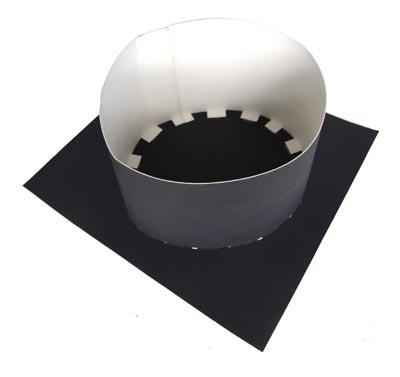 2. Планшеты для доклада3. Шапочка докладчика4. Речевые облачка поддержки5.Капитан команды6.Название команды (без девиза)7. монетки фишки или фишки за правильный ответ8. карточки ребусы9.Карточки анаграммы10. Мешочек с шоколадками детям ???11. Слова - названия темыБез денег торговатьНа грош делаДеньги не щепкиГроша не стоитДеньги не голова:Домашняя копейкасчетом крепки.Б.  наживное дело.В.  рубль бережет.Г.  а глядит рублём.Д.  на рубль суматохи.Е. как без соли хлебать.1234561.РубльА.  Польша2.ДолларБ.  Япония3.ЕвроВ.  Россия4.ЗлотыйГ.   Великобритания5.Фунт стерлинговД.  Китай6.ИенаЕ.   США7.Юань Ж.  Страны Европы1234567